                                 Základní škola Meteorologická 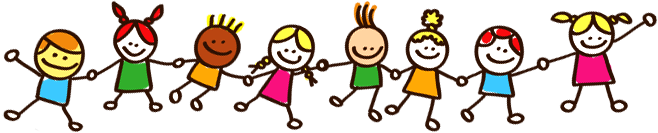 za účasti v soutěži Pražských služeb ve sběru mezi školami pořádá                 SBĚR PAPÍRU – Říjen 2022                                       Pondělí     3.10.   7.00 – 8.00                                              Úterý          4.10.      7.00 – 8.00                                                      Středa         5.10.     7.00 – 8.00      15.00 – 16.00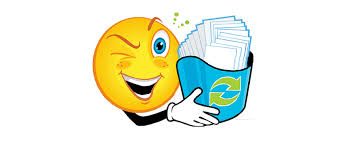                                             Vybíráme papír, časopisy, noviny.                